Cinquain PoemsA cinquain is a five-line poem that uses adjectives, verbs and phrases to create an image of a person, place, or thing. 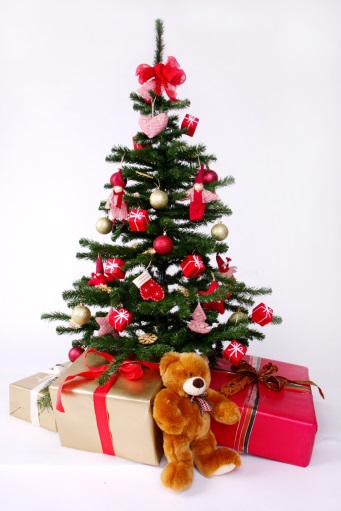 Christmas tree!Red, GoldTwinkling, sparkling, shining What do you have for me?Bearer of gifts!Use this plan to write your own cinquain.Follow this link for more information on writing cinquain poems http://www.abcteach.com/free/h/howto_cinquain.pdf